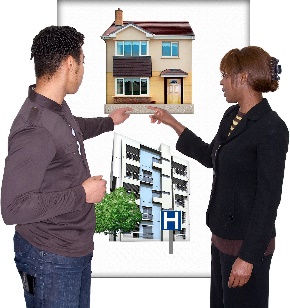 This fact sheet is about:Housing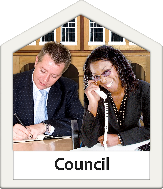 It is about help if you need to complain about Council housing or Housing Associations.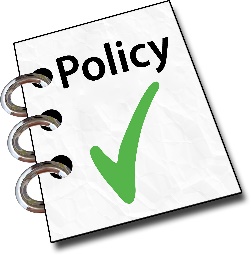 They will have policies saying how they look at people’s needs. 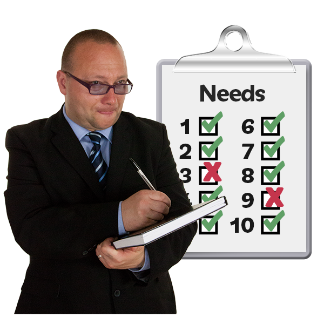 You may need help with housing more than others if you are: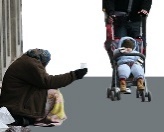 homeless.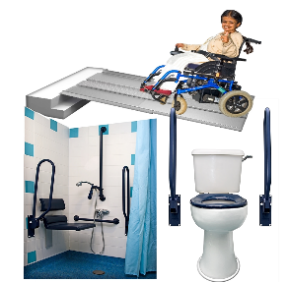 sick or disabled.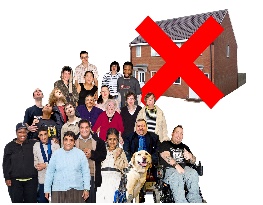 living with too many people.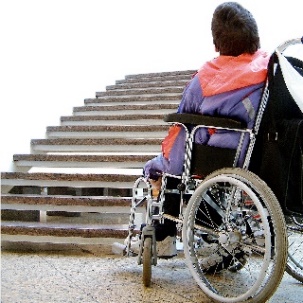 in a building not right for you.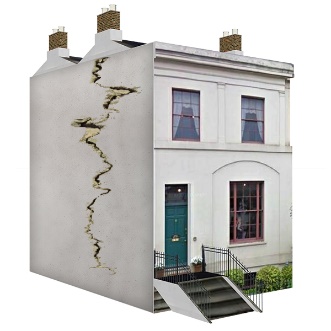 in a building that is not safe.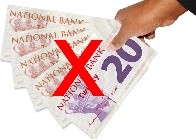 If you owe rent to another landlord the Council may not give you housing.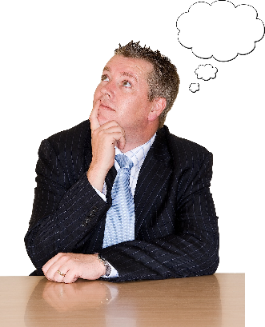 What do you do before you contact the Ombudsman?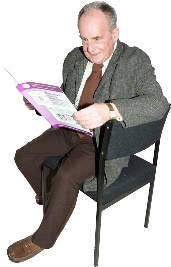 Read our leaflet about being homeless.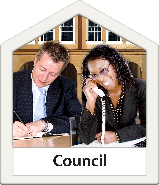 Complain to your Council orHousing Association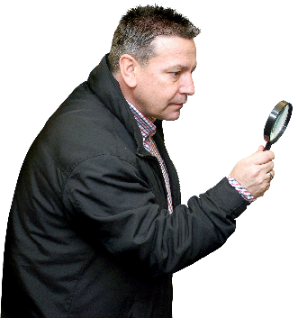 What can the Ombudsman do?We can look to see: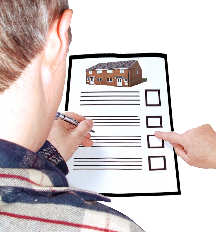 if your application was treated fairly.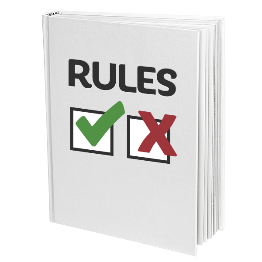 if the Council or Housing Association followed their rules.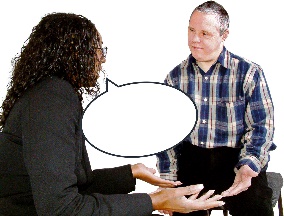 if you were told how your application was dealt with.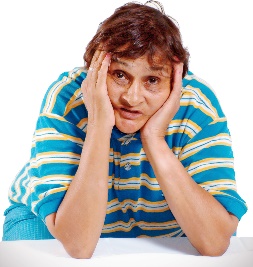 if things moved too slowly when things got worse for you.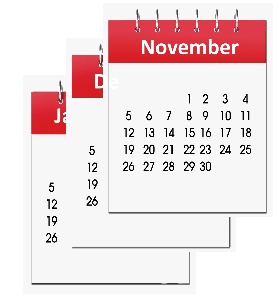 why your application may be delayed.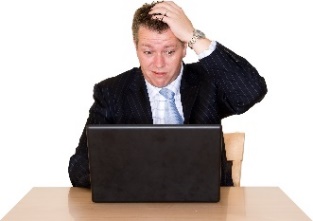 What can’t the Ombudsman do? We cannot: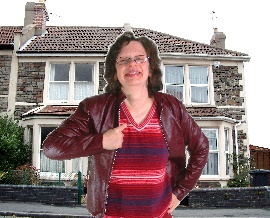 make a Council or Housing Association give you a house.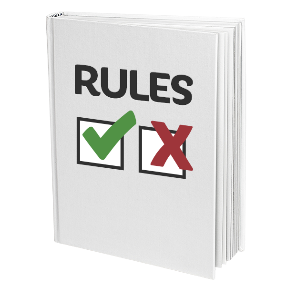 change a decision when the Council has followed the rules.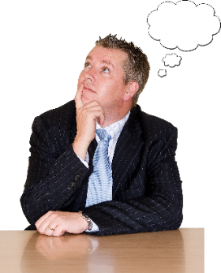 Things to think about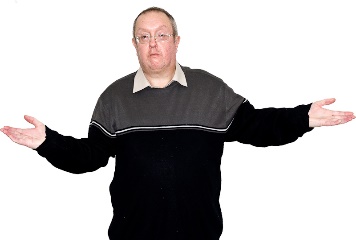 There are not enough houses for everyone.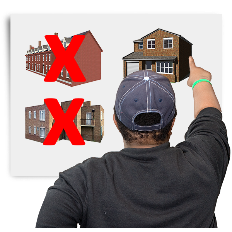 You may not have much choice about the house or area you live. 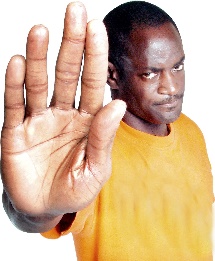 If you say no to a house you may be taken off the list.The Ombudsman can tell the Council or Housing Association what we think they should do if we think they have done something wrong.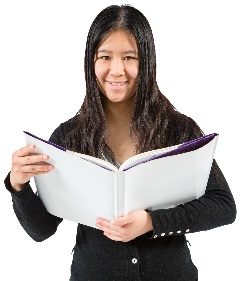 More information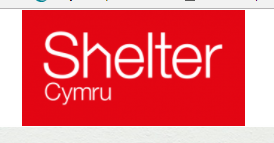 Shelter Cymru gives free housing advice and support: 0845 075 5005www.sheltercymru.org.uk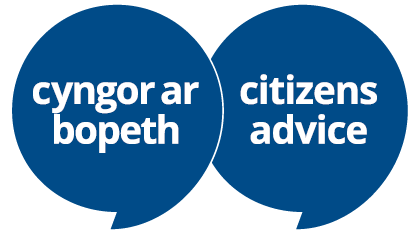 Citizens Advice Cymru gives free advice and support:www.citizensadvice.org.uk/wales/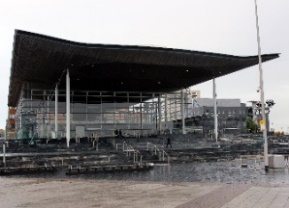 Your local Assembly Member may also be able to help.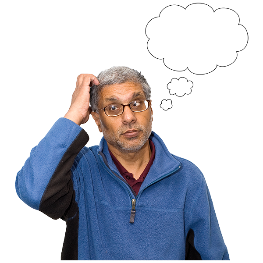 If you are still not sure if the Ombudsman can help, contact us.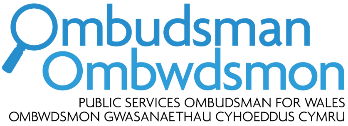 How to contact the Ombudsman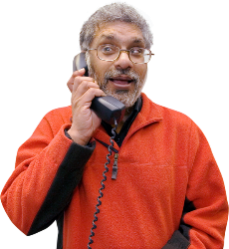 0300 790 0203ask@ombudsman.waleswww.ombudsman.wales 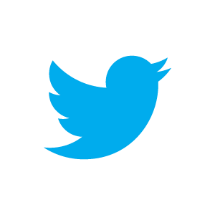 @OmbudsmanWales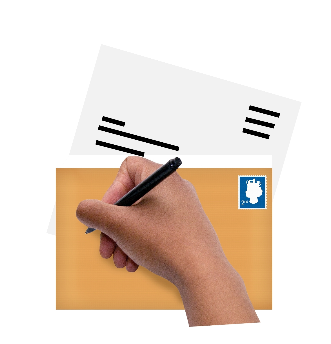 The Public Services Ombudsman for Wales1 Ffordd yr Hen GaePencoedCF35 5LJ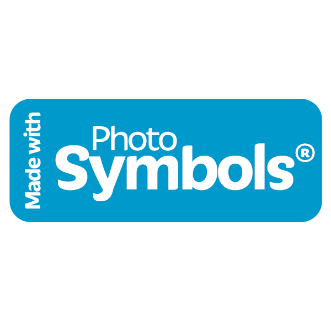 This easy read leaflet was prepared by Barod CIC using Photosymbols.